Unit 2 – WHAT´S IN THE HOUSE?(2) – CO JE V DOMĚ?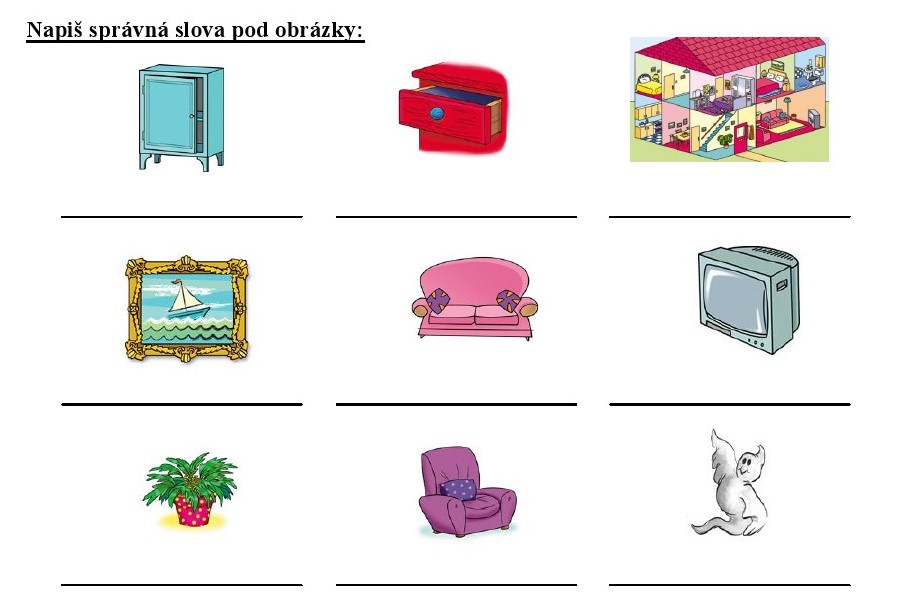 UNDERBEHINDINONPLANTPICTUREDRAWERCUPBOARDSOFACHAIRTVWHERE´S…?[ˈʌndə][bɪˈhaɪnd][ɪn] [ɒn][plɑːnt][ˈpɪktʃə][ˈdrɔːə][ˈkʌbəd][ˈsəʊfə][tʃeə][ˌtiːˈviː][weəz]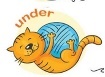 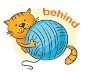 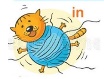 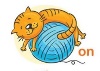 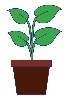 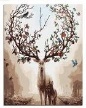 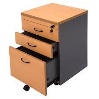 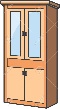 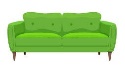 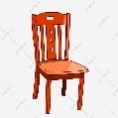 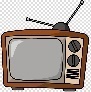 podzavnarostlinaobrázekzásuvkapříborníkpohovkažidletelevizeKde je…?